Board of Selectmen Meeting Notice AGENDA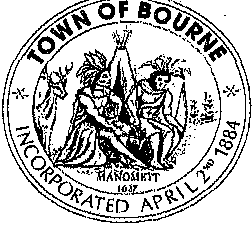 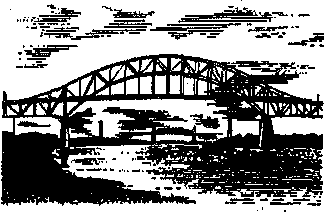 EXECUTIVE SESSION- 6:15DateTuesdayMarch 21, 2017Time6:15P.M.LocationBourne Veterans' Memorial Community Center239 Main Street, Buzzards BayNote this meeting is being televised and recorded.  If anyone in the audience is recording or video-taping, they need to acknowledge such at this time.All items within the meeting agenda are subject to deliberation and vote(s) by the Board of Selectmen.6:15 p.m. Call to order in Open Session1.		Motion to enter Executive Session to conduct strategy sessions with respect to collective bargaining with Fire Union Local1717; ongoing/pending litigation regarding 0 Crab Rock Way, litigation regarding Lighthouse Realty Trust. The Chair has declared that an open meeting may have a detrimental effect on the litigating and negotiating position of the public body with respect to the discussion concerning pending litigation.Roll call Vote to convene in Executive Session for the purpose stated. The Board will reconvene in open session following the Executive Session at approximately 7 P.M.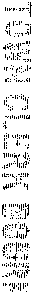 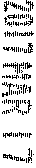 Roll call Vote to reconvene in open session.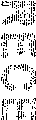 2.   Moment of Silence for our Troops and our public safety personnel3.   Salute to our Flag  4.  Public Comment on Non-Agenda Items5.   Minutes: 3.7.17 (regular)6.   Correspondencet','.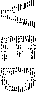 7.  Licenses and Appointments	ena.	Eastwind Seafoods, Inc. - Change in Manager from Deborah A. Osborne, to Craig R. Mooreb. 	Marty's Chevrolet, Inc. -Increase in vehicles for dealership from 175 to 340 as approved by the Planning Board under SitePlan Review/Special Permit May 27, 2010c.	Renewal of 2017 Seasonal Licenses Liquor-Food-Entertainment-General Amusementd.	7:30p.m.  Sagamore Inn- Public Hearing for amendment to licensed premises to include a 700 sq. ft. addition e.	 St. John the Evangelist Parish- 5K Road Race to be held on 9.4.178.   Fire Department Staffing Post Safer Grant- the Town Administrator and Fire Chief will present to the Board of Selectmen information on the duration of the current SAFER Grant and alternative methods to achieving the staffing levels (number of staff not shift assignments) that the Fire Chief recommends. The discussion will include a proposed targeted override and methods to fund with in the existing budget. The Town Administrator will provide his recommendation to the Board of Selectmen.9.   Selectmen's Businessa.	The Board and Town Administrator will discuss the timeline for the administrator's evaluation. b.	Goals -Announce Goals workshop on 3.28.17c. 	Economic Development- Commonwealth Compact d.	Budget10.  Town Administrator's Reporta.	Littoral Power11.  Selectmen Reports12.  Adjourn